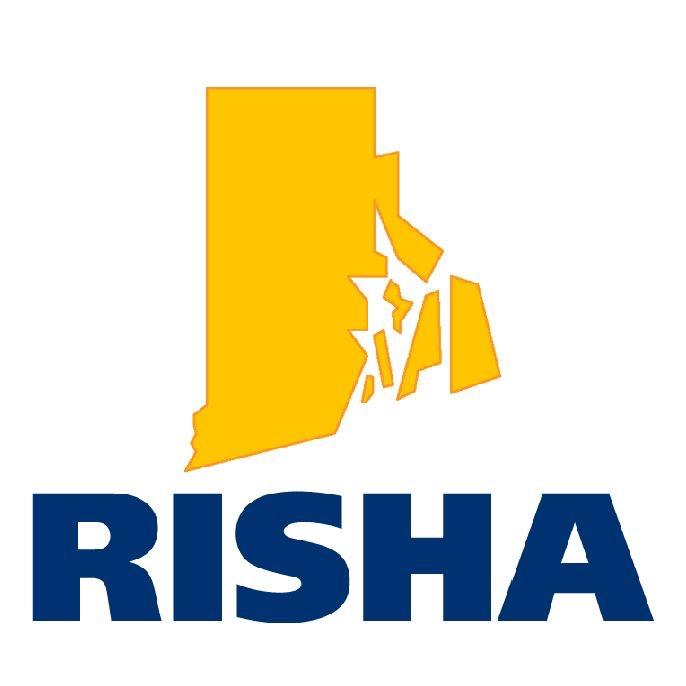 RHODE ISLAND SLP OF THE YEAR NOMINATION FORMNAME OF NOMINEE:					DATE:ADDRESS:							PHONE:Email address:School Department Employed By:# Yrs. in Schools:___________________________________________________________________________Please explain why this individual should be chosen as the SLP of the Year.  Be sure to list any special accomplishments related to an organization, school department, student(s), colleague(s) or family(ies).____________________________________________________________________Nominator’s name: Position: Address: Phone: Email: All information MUST be completed in full for the application to be considered!Do you agree to disclose nominating information to the winner?   YES 	NO